МБОУ « Лицей № 129» им. Сибирского батальона 27-й стрелковой дивизии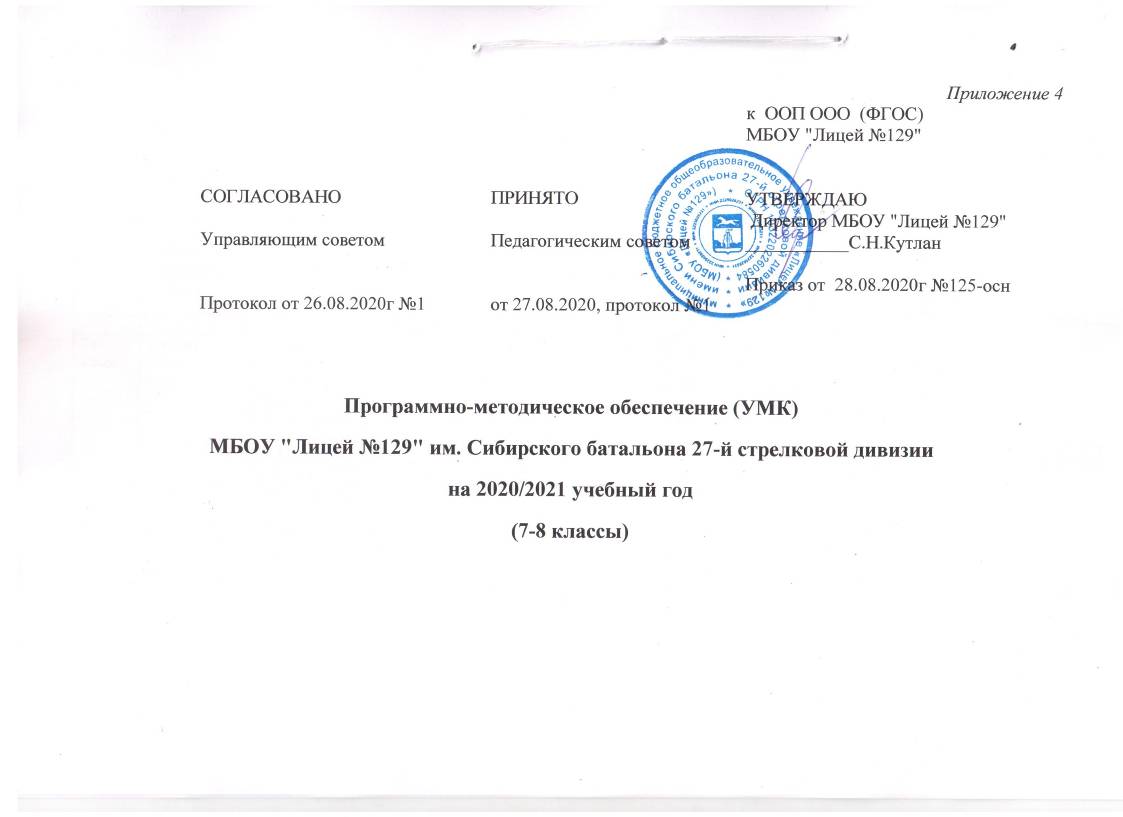  г. БарнаулаПрограммно-методическое обеспечение учебного плана (УМК)Основное общее образование (7-8 классы) ФГОСна 2020-2021 учебный годУтверждено приказом  № 125  от 28.08.2020Рассмотрено и согласовано на заседании кафедр естественно-математических дисциплин (протокол  № _1__от 26.08.2020_ г.) и гуманитарных дисциплин (протокол № 1  от 26.08.2020г), принято ПС от 27.08.2020,протокол №1  КлассПредмет по учебному плануПрограммаУчебник(автор, наименование, издательство, год издания)Методические материалы(автор, наименование,издательство, год издания,Контрольно-измерительные материалы (КИМы)(автор, наименование,  издательство, год издания)основное общее образование (7-8 классы) ФГОСосновное общее образование (7-8 классы) ФГОСосновное общее образование (7-8 классы) ФГОС7а классалгебраМатематика. Программы . 5—9 классы с углубленным изучением математики/        1.А.Г.Мерзляк, В.Б.Полонский, М.С.Якир, Е.В.Буцко.- М.: Вентана-Граф, 2014.-128с.Алгебра. 7 класс»: учебник для учащихся общеобразовательных организаций/  А.Г. Мерзляк, В.М. Поляков. – 2-е изд. – М. :Вентана-Граф, 2017. – 288 с.Алгебра 7 класс: методическое пособие/ Е.В.Буцко, А.Г.Мерзляк, В.Б.Полонский и др. – М. :Вентана-Граф, 2015. – 104 с. Алгебра 7 класс: самостоятельные и контрольные работы: пособие для учащихся общеобразовательных организаций/ А.Г. Мерзляк, В.Б.Полонский, Е.М. Рабинович и др.- М. :Вентана- Граф, 2016. – 96с.7б,7вклассыалгебраМатематика. Программы . 5—11 классы / А.Г.Мерзляк, В.Б.Полонский, М.С.Якир, Е.В.Буцко.- М.: Вентана-Граф, 2014.-152сАлгебра. 7 класс»: учебник для учащихся общеобразовательных организаций/  А.Г. Мерзляк, В.М. Поляков. – 2-е изд. – М. :Вентана-Граф, 2017. – 288 с.: Алгебра  :  7  класс  :  методическое  пособие  /  Е.В.  Буцко, А.Г. Мерзляк, В.Б. Полонский и др. — 2-е изд., дораб. — М. :Вентана-Граф, 2015. — 192 с. Алгебра : дидактические материалы : 7 класс : пособие для учащихся общеобразовательных организаций /А.Г.   Мерзляк,   В.Б.   Полонский,   Е.М.   Рабинович,М.С. Якир. — М. : Вен та на-Граф, 2018. — 112 с.7 класс+английский языкВ.Г.Апальков. Английский язык. Рабочие программы. Предметная линия учебников "Английский в фокусе" 5-9 классы. Пособие для учителей общеобразовательных учреждений.-М.:Просвещение, 2016гВаулина Ю.Е., Эванс В., Дули Дж., Подоляко О.Е. УМК «Английский в фокусе» для 7 класса. – М.: Express Publishing: Просвещение,  2016.Ваулина Ю.Е .Книга для учителя. Пособие для общеобразовательных организаций.- М: Просвещение, 2014Английский язык. Контрольные задания. 7 класс. М: Express Publishing: Просвещение,  2016Английский язык. Рабочая тетрадь. 7класс. 11-е изд.М: Express Publishing: Просвещение,  2018.7 классбиология «Биология. Примерные рабочие программы. Предметная линия учебников В.И.Сивоглазова. 5—9 классы: учебное пособие для общеобразоват организаций/ В.И.Сивоглазов — М.: Просвещение, 2020;В.И.Сивоглазов. Биология. 7 класс: учебник для общеобразоват организаций/ В.И.Сивоглазов, Н.Ю. Сарычева, А.А. Каменский.-2-е изд.-М: Просвещение, 2020.-176с.методическое пособие: 7 классгеографияПрограмма основного общего образования по географии.5-9 классы. Авторы И.И. Баринова, В.П. Дронов, И.В. Душина, В. И. Сиротин из сборника рабочие программы. География. 5—9 классы : учебно-методическое пособие / сост. С. В. Курчина. — 4-е изд., стереотип. —М. : Дрофа, 2016. — 409, [7] География: География материков и океанов.7 кл.: учебник / В.А. Коринская, И.В. Душина, В.А. Щенев.-5-еизд.,пересмотр.-М.:Дрофа,2017.-335, [1] с.: ил.,карт.География материков и океанов.7 кл.: метод. пособие к учебнику В.А. Коринской, И.В. Душиной, В.А. Щенева «География. География материков и океанов.7 класс»/ В.А. Коринская, И.В. Душина, В.А. Щенев.-2-е изд.,стереотип.-М.: Дрофа,2015.-144 с.: ил.География. 7 кл.: атлас. , 5-е изд., стер. - М.: ДРОФА, 2017. - 56 с.:ил.,карт.- География.Контурные карты.- М.: ДРОФА, 2018 (Российский учебник)7 классгеометрияВ.Ф.Бутузов. Геометрия Рабочие программы.  К учебнику Л.С.Атанасяна и др.7-9 классы.-М. Просвещение, 2016Геометрия: учеб, для 7—9 кл. / [Л. С. Атанасян,   В. Ф. Бутузов, С. В. Кадомцев и др.]. — М.: Просвещение,  2018.Изучение геометрии в 7, 8, 9 классах: Метод, рекомендации: кн. для учителя / [Л.С. Атанасян, В.Ф. Бутузов, Ю.А. Глазков и др.]. - М.: Просвещение, 2018..Г.Зив,В.М.Мейлер. Дидактические материалы к учебнику Л.С.Атанасяна и др.7-9 классы.-М.Просвещение,2014М.А.Иченская. Самостоятельные работы к учебнику Л.С.Атанасяна и др.7-9 классы.-М. Просвещение,20167 классИстория РоссииИстория России. 6-10 классы: рабочая программа / И.Л. Андреев, И.Н. Данилевский, Л.М. Ляшенко и др. - М.: Дрофа, 2017. - 169 с.Андреев И.Л. История России: XVI-конец XVII в. 7 класс: учебник для общеобразовательных организаций / И.Л. Андреев, И.Н. Фёдоров, И.В. Амосов. М.: Дрофа, 2017История России. XVI - конец XVII в. 7 кл.: методическое пособие к учебнику И. Л. Андреева, И. Н. Фёдорова и др. / Е. В. Симонова, Н. И. Чеботарёва. М.: Дрофа, 2018.История России. Тематические контрольные работы. 7 класс: практикум / Е.В. Саплина, С.А. Гонтарь. М.: Дрофа,2018. Атлас. История России. XVI-конец XVII в. М. Дрофа, 2015. 7 классВсеобщая историяАвторская программа«Всеобщая история» к предметной линии учебников А. А. Вигасина - А.О. Сороко-Цюпы. 5-9 классы: пособие для учителей общеобразовательных организаций /[А.А. Вигасин, Г.И. Годер, Н.И. Шевченко и др.]. - М.: Просвещение, 2014.Юдовская А.Я. Всеобщая история. История Нового времени 1500 – 1800 гг. 7 класс: учебник для общеобразовательных организаций/ А.Я. Юдовская, П.А. Баранов, Л.М. Ванюшкина. М.: Просвещение, 2014.Юдовская А.Я. Всеобщая история. История Нового времени. 1500-1800. Поурочные разработки. 7 класс: пособие для учителей   общеобразовательных организаций . М.: Просвещение. 2013 Атлас. История Нового времени XVI-XVIII вв. М.: Дрофа, 2013Баранов П.А. Всеобщая история. История Нового времени,1500-1800.Проверочные и контрольные работы.  7класс. Учебное пособие для   общеобразовательных организаций . М.: Просвещение. 20187 классИнформатика Авторская программа по информатике и ИКТ Л.Л. Босовой, А.Ю. Босовой (в кн. Босова Л.Л. Информатика и ИКТ. Информатика: методическое пособие для 7-9 классов.- М.: БИНОМ. Лаборатория знаний, 2015.- с. 7-59).Босова Л.Л. Информатика: учебник для 7 класса/ Л.Л. Босова, А.Ю. Босова.- М.: БИНОМ. Лаборатория знаний, 2017Босова Л.Л. Информатика: методическое пособие для 7-9 классов/ Л.Л. Босова, А.Ю. Босова.- М.: БИНОМ. Лаборатория знаний, 2015Босова Л.Л. Информатика, 7 класс: самостоятельные и контрольные работы/ Л.Л. Босова, А.Ю. Босова.- М.: БИНОМ. Лаборатория знаний, 2017Босова Л.Л. Информатика: рабочая тетрадь для 7 класса : в 2 ч. Л.Л. Босова, А.Ю. Босова.- М.: БИНОМ. Лаборатория знаний, 20177 классИзобразительное искусствоРабочие программы. Изобразительное искусство. Предметная линия учебников под ред. Б.Д. Неменского.5-8 классы / Л.А.Неменская; под ред. Б.М.Неменского. «Просвещение»,2016., 148с.А.С. Питерских, Г.Е. Гуров. Изобразительное искусство. Дизайн и архитектура в жизни человека. 7 классы : учебник для общеобразовательных учреждений. –М., Просвещение, 2012. – 175с.методическое пособие Гуров Г. Е., Питерских А. С. / Под ред. Неменского Б. М. Уроки изобразительного искусства. Дизайн и архитектура в жизни человека. Поурочные разработки. 7 класс, М, Просвещение .методическое пособие Гуров Г. Е., Питерских А. С. / Под ред. Неменского Б. М. Уроки изобразительного искусства. Дизайн и архитектура в жизни человека. Поурочные разработки. 7 класс, М, Просвещение .7 классЛитератураПрограммы  по литературе для 5-9 классов общеобразовательной школы // Авт.-сост.:  Меркин Г.С., Зинин С.А., Чалмаев В.А. – 6-е изд., испр. и доп. – М.: ООО «ТИД «Русское слово – РС», 2016Литература. 7 класс: Учебник – хрестоматия для общеобразовательных учреждений: В 2 ч./ Автор сост. Г.С. Меркин. – М.: «ТИД «Русское слово – РС»,методическое пособие  к учебнику  Г.С.Меркина «Литература» для 7 класса общеобразовательных организаций / Ф.Е.Соловьева; под ред. Г.С.Меркина -3-е изд.-М.: ООО «Русское слово», 20167 классМузыкаМузыка. 5—7 классы. Искусство. 8—9 классы. Сборник рабочих программ. Предметная линия учебниковГ. П. Сергеевой, Е. Д. Критской: учебное пособие для общеобразоват. организаций / Г. П. Сергеева, Е. Д. Критская,И. Э. Кашекова.— М.: Просвещение,2016. — 126 с.Музыка. 7класс: учебник для общеобразовательных организаций/Г. П. Сергеева, Е. Д. Критская. - М., Просвещение, 2018г – 159 сметодическое пособие: Уроки музыки. Поурочные разработки. 7 класс /Г. П. Сергеева, Е. Д. Критская. - М., Просвещение, 2017г.Уроки музыки. Поурочные разработки. 7 класс /Г. П. Сергеева, Е. Д. Критская. - М., Просвещение, 2017г.7 классОбществознание Авторская программа Л. Н. Боголюбов; Н. И. Городецкая,; Л. Ф. Иванов, кандидата А. И. Матвеев,  в сб «Программы общеобразовательных учреждений», Москва «Просвещение», 2014.Обществознание. 7 класс: учебник для общеобразовательных учреждений; под редакцией Л.Н. Боголюбова, Л.Ф. Ивановой. – М.: Просвещение, 2014.Обществознание. Поурочные разработки. 7 класс: пособие для учителей общеобразовательных организаций/[Л. Н. Боголюбов, Н. И. Городецкая, Л. Ф. Иванова и др.]. М.: Просвещение, 2013.Тесты по обществознанию, 7 класс, к учебнику под редакцией Л.Н. Боголюбова, Л.Ф. Ивановой / Т.В. Коваль. М.: Просвещение, 2018. 7-8 классыРодной языкПрограмма по русскому (родному) языку.-МИНОБРНАУКИ АК, Барнаул, 10.04.2019«Русский родной язык» для 5 - 9 кл /Александрова О.М., Вербицкая Л.А., Богданов С.И., Загоровская О.В., Казакова Е.И, Васильевых И.П., Гостева Ю.Н., Добротина И.Н., Нарушевич А.Г.7-8 клРодная литература7 классРусский язык.Русский язык. Рабочие программы. Предметная линия учебников Т.А.Ладыженской, М.Т. Баранова, Л.А. Тростенцовой и других. 5-9 классы: учеб. пособие  дляобщеобразоват. организаций/[М.Т.Баранов, Т.А. Ладыженская, Н.М. Шанский и др.] – 13-е изд. – М.: Просвещение, 2016Русский язык. 7 класс: учеб. для общеобразоват. Учреждений/[М.Т.Баранов, Т.А. Ладыженская, Л.А.Тростенцова и др.; науч.ред. Н.М.Шанский]. -33-е изд. – М.: Просвещение, 2011Касатых Е.А. Русский язык. Поурочные разработки. 7 класс: пособие для учителей общеобразоват. организаций / Е. А. Касатых. — М. : Просвещение, 2014.Русский язык. Дидактические материалы. 7 класс: учеб. Пособие для учителей  общеобразоват. организаций/ [Т.А.Ладыженская, М.Т. Баранов, Л.А. Тростенцова, Л.Т. Григорян]. – 5-е изд. – М.: Просвещение, 2015Соловьева Н.Н. Русский язык. Диагностические работы. 7 класс: учеб.пособие для общеобразоват. организаций. М.: Просвещение, 2018г7 классТехнологияТехнология: программа: 5-8 классы/ А. Т. Тищенко, Н.В.Синица. – М.: Вентана-Граф, 2012. – 144с.Технология. Индустриальные технологии. 7 класс: учебник для общеобразовательных организаций/ А.Т. Тищенко, В.Д. Симоненко. –М., Вентана-Граф, 2018.Методическое пособие: Технология. Индустриальные технологии. 7 класс: методическое пособие/ А.Т. Тищенко. – М.: Вентана-Граф, 2015. -168сРабочая тетрадь: Технология. Индустриальные технологии. 7 класс.: рабочая тетрадь для учащихся общеобразовательных организаций/ А.Т. Тищенко, Н.А. Буглаева. – М.: Вентана-Граф, 2017. -80с.Технология: программа: 5-8 классы/ А. Т. Тищенко, Н.В.Синица. – М.: Вентана-Граф, 2012. – 144с.Технология. Технологии ведения дома. 7 класс: учебник для общеобразовательных организаций/ Н.В. Синица, В.Д. Симоненко. –М., Вентана-Граф, 2018.Методическое пособие: Технология. Технологии ведения дома. 7 класс: методическое пособие/ Н.В. Синица. – М.: Вентана-Граф, 2015. -136с.7 классФизикаПрограммы основного общего образования. Физика. 7-9 классы. Авторы: А.В. Перышкин, Н.В. Филонович, Е.М. Гутник (Физика. 7-9 классы: рабочие программы / сост. Е.Н. Тихонова. - 2-е изд. стереот. - М.: Дрофа, 2013).- Учебник «Физика,7 класс», А.В.Перышкин, 2014гМетодическое пособие/ Н.В. Филонович. – 5-е изд., стереотип. – М. : Дрофа, 2018;Сборник вопросов и задач. 7 кл.: учебное пособие/А.Е.Марон, С.В. Позойский-5-е изд., доп.- М: Дрофа, 2018;Дидактические материалы. 7 класс: учебное пособие/А.Е.Марон, Е.А.Марон – 8-е изд., стереотип. - М: Дрофа, 2019;Тесты к учебнику А. В. Перышкина / Н.К.Хананов, Т.А. Хананова – 7-е изд., стереотип.. - М: Дрофа, 2019;- Физика. 7 класс: самостоятельные и контрольные работы к учебнику А. В. Перышкина / Н.К.Хананов, Т.А. Хананова – 2-е изд., стереотип. - М: Дрофа, 2019;7 классФизическая культураЛях В.И. «Программы общеобразовательных учреждений "Физическая культура". Рабочие программы. Предметная линия учебников М.Я.Виленского, Ляха В.И. 5-9 классы: учеб. пособие для общеобразоват. организаций/  5-е изд.-М.: Просвещение , 2016 год. Учебник для общеобразовательных организаций. Физическая культура 5-7 классы. Под редакцией М.Я.Виленского. М.: Просвещения, 2017 г.Физическая культура. Методические рекомендации.5-7 классы: учеб.пособие для учителей общеобразоват. организаций /М.Я.Виленский, В.Т.Чичикин,Т.Ю.Торочков; под ред. М.Я.Виленского. 3-е изд.-М.: Просвещение, 2017 Физическая культура. Тестовый контроль. 5-9 классы: пособие для учителей общеобразоват. организаций / В.И.Лях, 3-е изд, -М.:  Просвещение, 2014 г.8а классАлгебра«Программа по курсам математики (5-6 классы), алгебры (7-9 классы)» созданная на основе единой концепции преподавания математики в средней школе, разработанной. А. Г. Мерзляком, В.Б. Полонским, М.С. Якиром- авторами учебников  Алгебра-8.А. Г. Мерзляк, В. Б. Полонский, М. С. Якир Алгебра 8 М: Вентана – Граф, 2017 – с. 256А. Г. Мерзляк, В. Б. Полонский, М. С. Якир: Алгебра 8, самостоятельные и контрольные работы для углубленного обучения;М: Вентана – Граф, 2017 – с. 1128б,8вклассыАлгебраПрограмма основного общего образования по алгебре7–9 классы,  к учебному комплексу для 7-9 классов (авторы А. Г. Мерзляк, В. Б. Полонский, М. С. Якир– М: Вентана – Граф, 2013 – с. 192);А. Г. Мерзляк, В. Б. Полонский, М. С. Якир Алгебра 8 М: Вентана – Граф, 2017 – с. 256);А. Г. Мерзляк, В. Б. Полонский, М. С. Якир: Алгебра 8, самостоятельные и контрольные работыМ: Вентана – Граф, 2017 – с. 1128классАнглийский язык+Ваулина Ю.Е., Эванс В., Дули Дж., Подоляко О.Е. УМК «Английский в фокусе» для 8 класса. – М.: Express Publishing: Просвещение, 2016«Английский в фокусе» для 8 класса общеобразовательных учреждений / Ваулина Ю.Е., Эванс В., Дули Дж., Подоляко О.Е. - М.: Express Publishing: Просвещение, 2015Книга для чтения к учебнику «Spotlight-8» для 8 класса общеобразовательных школ/Ю.Е. Ваулина.- М: Просвещение, 2015методическое пособие«Английский в фокусе» для 8 класса общеобразовательных учреждений / Ваулина Ю.Е., Эванс В., Дули Дж., Подоляко О.Е. - М.: Express Publishing: Просвещение, 2015Сборник контрольных заданий к учебнику «Spotlight-8» для 8 класса общеобразовательных школ/Ю.Е. Ваулина.- М: Просвещение, 2016Рабочая тетрадь к учебнику «Spotlight-8» для 8 класса общеобразовательных школ/Ю.Е. Ваулина.- М: Просвещение, 20178 классБиологияПрограмма основного общего образования по биологии 5-9 классы. Концентрический курс. Авторы Н.И.Сонин, В.Б. Захаров из сборника рабочие программы. Биология. 5—9 классы: учебно-методическое пособие / сост. Г.М. Пальдяева. — 4-е изд., стереотип. — М.: Дрофа, 2015.Сонин Н.И., Сапин М.Р. «Биология. Человек. 8 класс. Учебник для общеобразовательных учебных заведений – М.: Дрофа. 2018 (любое издание, начиная с 2014 года) Учебник входит в линию учебников «Сфера жизни» (концентрический курс).методическое пособие: Ренева Н.Б. Биология человек. 8 кл.: методическое пособие к учебнику Н.И. Сонина, М.Р. Сапина «Биология. Человек»/Н.Б.Ренева, В.И. Сивоглазов. – М.: Дрофа, 2016 .– 255 сКИМ: Ренева Н.Б. Биология человек. 8 кл.: методическое пособие к учебнику Н.И. Сонина, М.Р. Сапина «Биология. Человек»/Н.Б.Ренева, В.И. Сивоглазов. – М.: Дрофа, 2016 .– 255 с, (1) с.- рабочая тетрадь на печатной основе: рабочая тетрадь к учебнику «Биология. Человек. 8 класс» - М.: Дрофа, 2016. 8классГеографияПрограмма основного общего образования по географии.5-9 классы. Авторы И.И. Баринова, В.П. Дронов, И.В. Душина, В. И. Сиротин из сборника рабочие программы. География. 5—9 классы : учебно-методическое пособие / сост. С. В. Курчина. — 4-е изд., стереотип. — М. : Дрофа, 2016. — 409,География. География России: Природа.8 кл.: учебник/И.И.Бариновап.-5-е изд., стереотип.- М.: Дрофа, 2018.-333, [3]с.: ил., карт.- (Российский учебник).География России.8-9 кл. Методическое пособие к учебникам И.И. Бариновой «География России. Природа. 8 класс» и В.П. Дронова, В.Я. Рома «География России. Население и хозяйство. 9 класс»/ И.И. Баринова, В.Я. Ром, М.С. Соловьев. – М.: Дрофа,2016.-221, [3]сГеография. Диагностические работы.8 кл. : учебно-методическое пособие к учебнику И.И. Бариновой «География России. Природа. 8 класс» / И.И. Баринова, М.С. Соловьев.-2-е изд., стереотип.- М.: Дрофа, 2018.-158, [2]с.: ил.- (Российский учебник).- География. 8 кл.: атлас.-12-е изд.,перераб. – М. : Дрофа, 2018.-56с. : ил., карт-(Российский учебник).География. Контурные карты.М. : Дрофа, 2018-(Российский учебник).8 классГеометрияВ.Ф.БутузовГеометрия Рабочие программы.  К учебнику Л.С.Атанасяна и др.7-9 классы.-М.Просвещение, 2016С.АтанасянВ.Ф.БутузовГеометрия 7-9 классы: учеб. для общеобразоват.организаций-М. Просвещени,2014Л.С.Атанасян,В.Ф.Бутузов,Ю.А.Глазков,В.Б. Некрасов, И.И.Юдина. Методические рекомендации к учебнику Л.С.Атанасяна и др.7-9 классы.-М.Просвещение,2016Б.Г.Зив,В.М.Мейлер, А.Г.Баханский. Задачи по геометрии для 8 класса- М.Просвещение,2016М.А.Иченская. Самостоятельные работы к учебнику Л.С.Атанасяна и др.7-9 классы.-М. Просвещение,20168 классИстория РоссииИстория России. 6-10 классы: рабочая программа / И.Л. Андреев, И.Н. Данилевский, Л.М. Ляшенко и др. - М.: Дрофа, 2017. - 169 сАндреев И.Л. История России: XVI-конец XVII в. 7 класс: учебник для общеобразовательных организаций / И.Л. Андреев, И.Н. Фёдоров, И.В. Амосов. М.: Дрофа, 2017.История России. XVI - конец XVII в. 7 кл.: методическое пособие к учебнику И. Л. Андреева, И. Н. Фёдорова и др. / Е. В. Симонова, Н. И. Чеботарёва. М.: Дрофа, 2018.История России. Тематические контрольные работы. 7 класс: практикум / Е.В. Саплина, С.А. Гонтарь. М.: Дрофа,2018. Атлас. История России. XVI-конец XVII в. М. Дрофа, 2015. 8 классВсеобщая историяАвторская программа «Всеобщая история» к предметной линии учебников А. А. Вигасина - А.О. Сороко-Цюпы. 5-9 классы: пособие для учителей общеобразовательных организаций / [А.А. Вигасин, Г.И. Годер, Н.И. Шевченко и др.]. - М.: Просвещение, 2014Юдовская А.Я. Всеобщая история. История Нового времени 1800 – 1900 гг. 8 класс: учебник для общеобразовательных организаций/ А.Я. Юдовская, П.А. Баранов, Л.М. Ванюшкина. М.: Просвещение, 2014.Юдовская А.Я. Всеобщая история. История Нового времени,1800-1900. Поурочные разработки. 8 класс: пособие для учителей   общеобразовательных организаций . М.: Просвещение. 2014  Атлас. История Нового времени. XIX вв. М.: Дрофа, 2012.Баранов П.А. Всеобщая история. История Нового времени,1800-1900.Проверочные и контрольные работы.  8класс. Учебное пособие для   общеобр организаций . М.: Просвещение. 20188 классИнформатикаАвторская программа по информатике и ИКТ Л.Л. Босовой, А.Ю. Босовой (в кн. Босова Л.Л. Информатика и ИКТ. Информатика: методическое пособие для 7-9 классов.- М.: БИНОМ. Лаборатория знаний, 2015.- с. 7-59).Босова Л.Л. Информатика: учебник для 8 класса/ Л.Л. Босова, А.Ю. Босова.- М.: БИНОМ. Лаборатория знаний, 2017;Босова Л.Л. Информатика: методическое пособие для 7-9 классов/ Л.Л. Босова, А.Ю. Босова.- М.: БИНОМ. Лаборатория знаний, 2015;Босова Л.Л. Информатика, 8 класс: самостоятельные и контрольные работы/ Л.Л. Босова, А.Ю. Босова.- М.: БИНОМ. Лаборатория знаний, 2017;Босова Л.Л. Информатика. Планируемые результаты. Система заданий. 7-9 классы: учебное пособие для общеобр. орг-ций.- М: Просвещение, 2017Босова Л.Л. Информатика: рабочая тетрадь для 8 класса : в 2 ч. ./ Л.Л. Босова, А.Ю. Босова.- М.: БИНОМ. Лаборатория знаний, 2017;8 классИзобразительное искусствоИзобразительное искусство. Рабочие программы.Предметная линия учебников под редакцией Б. М. Неменского. 5-8 классы/Б.М. Неменский, Л.А. Неменская, Н.А. Горяева, А.С. Питерских. – М.: Просвещение, 2016, 148с.А.С. Питерских. Изобразительное искусство. Изобразительное искусство в театре, кино, на телевидении. 8 класс:учебник для общеобразовательных учреждений. –М., Просвещение, 2017. – 175с.Методическое пособие В. Б. Голицынва., Питерских А. С. / Под ред. Неменского Б. М. Уроки изобразительного искусства. Изобразительное искусство в театре, кино, на телевидении. Поурочные разработки. 8 класс, М, Просвещение ,2014 г. – 173 с.методическое пособие В. Б. Голицынва., Питерских А. С. / Под ред. Неменского Б. М. Уроки изобразительного искусства. Поурочные разработки. 8 класс, М, Просвещение ,2014 г. – 173 с.8 классЛитератураПрограммы курса. Литература. 5-9 классы / авт.-сост. Г.С. Меркин, С.А. Зинин. – М.: ООО «Русское слово», 2016гЛитература: учебник для 8 класса общеобразовательных организаций: в 2 ч." / авт.-сост. Г. С. Меркин. – 4-е изд. – М.: ООО «Русское слово - учебник», 2018.Методическое пособие:  к учебнику Г.С.Меркина  "Литература "8 класс : автор Е.Ф. Соловьѐва, под ред. Г.С. Меркина.- М.: ООО «Русское слово "2017г 8 классОбществознание Рабочие программы. Обществознание. Предметная линия учебников под ред. Л. Н. Боголюбова. 5-9 классы. Боголюбов Л. Н., Городецкая Н. И., Иванова Л. Ф. и др. – М.: Просвещение, 2014Обществознание. 8 класс: учебник для общеобразовательных учреждений; под редакцией Л.Н. Боголюбова и др. – М.: Просвещение, 2014.Боголюбов Л. Н., Е.И. Н.И. Городецкая, Л.Ф. Иванова и др. Поурочные разработки. Обществознание. 8  класс. – М.: Просвещение, 2016Контрольно-измерительные материалы. Обществознание: 8 класс. / Сост. А.В. Поздеев. М.: Просвещение, 2016.8 классОБЖЛатчук В.Н. Основы безопасности жизнедеятельности 5-9 классы. Рабочая программа. Дрофа,2015 гВангородский С. Н., Кузнецов М. И., Латчук В. Н., Марков В. В. Основы безопасности жизнедеятельности. 8 класс: учебник. — М.: Дрофа, 2019.методическое пособие:Латчук В. Н., Марков В. В., Маслов А. Г. Основы безопасности жизнедеятельности. 8 класс: методическое пособие. — М.: Дрофа.КИМ: Латчук В. Н., Миронов С. К. Основы безопасности жизнедеятельности. 8 класс: тетрадь для оценки качества знаний. — М.: Дрофа8 классРусский язык.Русский язык. Рабочие программы. Предметная линия учебников Т.А.Ладыженской, М.Т. Баранова, Л.А. Тростенцовой и других. 5-9 классы: учеб. пособие  дляобщеобразоват. организаций/[М.Т.Баранов, Т.А. Ладыженская, Н.М. Шанский и др.] – 13-е изд. – М.: Просвещение, 2016Русский язык. 8 класс: учеб. для общеобразоват. учреждений/[Л.А.Тростенцова, Т.А. Ладыженская,  и др.; науч.ред. Н.М.Шанский]. - изд. – М.: Просвещение, 2016Тростенцова Л.А.  Русский язык. Поурочные разработки. 8 класс: пособие для учителей общеобразоват. организаций / Л.А.Тростенцова,А.И.Запорожец.— 4-е изд., перераб. - М. : Просвещение, 2014.Соловьева Н.Н. Русский язык. Диагностические работы. 8класс: учеб.пособие для общеобразоват. организаций. М.: Просвещение, 2016г8 классТехнологияАвторская программа: Технология: программа: 5-8 классы/ А. Т. Тищенко, Н.В.Синица. – М.: Вентана-Граф, 2012. – 144с.Индустриальные технологии.Технологии ведения дома.Учебник: Технология. 8 класс: учебник для общеобразовательных организаций/ В.Д. Симоненко, А. А. Электов, Б. А. Гончаров и др. –М., Вентана-Граф, 2018.- 160 с.Методическое пособие/ А.Т. Тищенко. – М.: Вентана-Граф, 2018.Методическое пособие: Технология. 8 класс: технологические карты к урокам8 классФизикаПрограммы основного общего образования. Физика. 7-9 классы. Авторы: А.В. Перышкин, Н.В. Филонович, Е.М. Гутник (Физика. 7-9 классы: рабочие программы / сост. Е.Н. Тихонова. - 2-е изд. стереот. - М.: Дрофа, 2013).А. В. Перышкин Физика. 8 класс. Учебник. М. Дрофа, 2018Физика. 8 кл. Методическое пособие/ Н.В. Филонович. –– 3-е изд., стереотип.  М. : Дрофа, 2018;Физика. 8 класс: учебно-методическое пособие/А.Е.Марон, Е.А.Марон – 6-е изд., стереотип. - М: Дрофа, 2019;Сборник вопросов и задач. 8 кл.: учебное пособие/А.Е.Марон, С.В. Позойский-5-е изд., стеретип..- М: Дрофа, 2018Физика. 8 класс: тесты к учебнику А. В. Перышкина / Н.И. Слепнева -4 –е изд.. стереотип. М: Дрофа, 2018;- Физика. 8 класс: самостоятельные и контрольные работы к учебнику А. В. Перышкина / А.Е.Марон, Е.А.Марон  –  М: Дрофа, 20178 классФизическая культураФизическая культура : рабочая программа : 5-9 классы : учебно-методическое пособие / Т.В. Петров. – 2-е изд., перераб. – М.: Вентана-Граф, 2017. – 61, [2] c.Физическая культура :8-9 классы : учебник / Т. В. Петрова, Ю. А. Копылов, Н. В. Полянская, С. С. Петров. – 4-е изд., перераб. – М. : Вентана-Граф, 2019. – 125, [3] c. : ил. – (Российский учебник).Физическая культура : 8–9 классы : методическое пособие /О. А. Немова. — М. : Вентана-Граф, 2017. — 120, [1] с.КИМы в методичке8 классХимияО.С. Габриелян Рабочая программа к линии УМК О.С. Габриеляна Химия 7-9 классыМ: Дрофа,2017гХимия. 8 класс: учебник / О.С.Габриелян. – М.: Дрофа, 2013-2018ггХимия. 8-9кл.Методическое пособие / О.С. Габриелян, А.В.Купцова. — 4-е изд., стереотип. —М.: Дрофа, 2017. Химия. 8-9кл. Методическое пособие / О.С. Габриелян, А.В.Купцова. — 4-е изд., стереотип. —М.: Дрофа, 2017. Химия. 8 класс: рабочая тетрадь к учебнику О.С.Габриеляна«Химия. 8 класс»/ О.С. Габриелян, С.А.Сладков— 5-е изд., стереотип. — М.: Дрофа, 2017